
Российская Федерация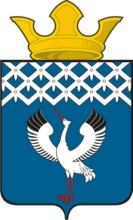 Свердловская областьГлава муниципального образования Байкаловского сельского поселенияПОСТАНОВЛЕНИЕот 14.10.2014 года № 434- пс. Байкаловооб утверждении Регламента информационного взаимодействия лиц, осуществляющих поставки ресурсов, необходимых для предоставления коммунальных услуг, и (или) оказывающих коммунальные услуги в многоквартирных и жилых домах либо услуги (работы) по содержанию и ремонту общего имущества собственников помещений в многоквартирных домах, при предоставлении информацииВ целях подготовки к исполнению постановления Правительства Российской Федерации от 28 декабря 2012 г. № 1468 «О порядке предоставления органам местного самоуправления информации лицами, осуществляющими поставки ресурсов, необходимых для предоставления коммунальных услуг, и (или) оказывающими коммунальные услуги в многоквартирных и жилых домах либо услуги (работы) по содержанию и ремонту общего имущества собственников помещений в многоквартирных домах», постановляю:Утвердить прилагаемый Регламент информационного взаимодействия лиц, осуществляющих поставки ресурсов, необходимых для предоставления коммунальных услуг, и (или) оказывающих коммунальные услуги в многоквартирных и жилых домах либо услуги (работы) по содержанию и ремонту общего имущества собственников помещений в многоквартирных домах, при предоставлении информации.Опубликовать настоящее постановление в газете «Районные будни» и разместить его на официальном сайте Байкаловского сельского поселения www.bsposelenie.ru.Настоящее постановление вступает в силу с момента его опубликования.Контроль за исполнением настоящего  постановления оставляю за собой.И.о. Главы муниципального образованияБайкаловского сельского поселения						Д.В. ЛыжинПриложение 1к Соглашению №____ об информационном взаимодействии  от ____.____.2014 г.Регламент информационного взаимодействия Сторон1. В соответствии с п. 4.2 Соглашения об информационном взаимодействии №_______от_______________, Орган местного самоуправления ежемесячно до 15 числа месяца, следующего за отчетным, обеспечивает предоставление Министерству полной и достоверной информации о текущем состоянии жилищного фонда и управления жилищным фондом.2. Информационное взаимодействие, предусмотренное настоящим Соглашением, осуществляется в электронном виде.3. Предоставление и актуализация информации осуществляется путем внесения информации в Государственную информационную систему Свердловской области «Программное средство обработки первичной информации для мониторинга деятельности организаций в сфере жилищно-коммунального хозяйства муниципальных образований Свердловской области» (далее – ГИС ЖКХ) зарегистрированными пользователями Органа местного самоуправления. 3.1. Доступ к ГИС ЖКХ организован через сайт в сети Интернет (http://sve.eisgkh.ru).3.2. Под зарегистрированным пользователем понимается специалист, наделенный полномочиями для внесения информации в ГИС ЖКХ.3.3. Порядок регистрации пользователей и предоставления параметров доступа в ГИС ЖКХ определяются п. 4 настоящего Регламента.3.4. Министерство обеспечивает контроль полноты и своевременности предоставления данных посредством формирования необходимых отчетов и анализа данных в ГИС ЖКХ. При выявлении факта некорректного предоставления данных, Министерство направляет в адрес Органа местного самоуправления извещение о необходимости внесения корректировок с указанием замечаний, подлежащих устранению в течение десяти рабочих дней.4. Порядок регистрации пользователя и предоставления параметров доступа в ГИС ЖКХОснованием для регистрации пользователя является заявление на регистрацию, направленное на выделенный адрес электронной почты Министерства (portal_gkh@inbox.ru). Заявление на регистрацию составляется в соответствии с формой, определенной Приложением № 1 настоящего Регламента, и подписывается главой Органа местного самоуправления либо руководителем организации жилищно-коммунального комплекса. Приложением к заявлению являются заверенные копии документов, подтверждающие полномочия лица, подписавшего заявление на регистрацию.При получении надлежащим образом заполненного заявления, Министерство в течение пяти рабочих дней осуществляет мероприятия по регистрации параметров доступа пользователя в ГИС ЖКХ. Документ, содержащий параметры доступа пользователя в ГИС ЖКХ, заверяется подписью уполномоченного представителя Министерства и выдается главе Органа местного самоуправления либо руководителю организации жилищно-коммунального комплекса (или их уполномоченным представителям) в закрытом конверте при предъявлении документов, удостоверяющих личность получателя доступа, и доверенности, удостоверяющей полномочия представителя (для уполномоченного представителя). Прекращение доступа пользователя к  ГИС ЖКХ.Орган местного самоуправления в случае увольнения, перевода на другое место работы, истечения срока полномочий сотрудника, либо по решению руководителя Органа местного самоуправления направляет в адрес Министерства уведомление о прекращении доступа к ГИС ЖКХ соответствующего сотрудника. Регистрация нового пользователя производится в соответствии с п.4 настоящего Регламента.Признать утратившим силу Регламент информационного взаимодействия Сторон, утвержденный Постановлением Главы муниципального образования Байкаловского сельского поселения  от  17 июня  2013 № 324-П.Приложение 1 к Регламенту информационного взаимодействия СторонЗАЯВЛЕНИЕна регистрацию пользователя и предоставление параметров доступа в Региональную информационно-аналитическую систему управления ЖКХ Прошу зарегистрировать в качестве пользователей РИАСУ ЖКХ сотрудников:Приложения: ______________________________Руководитель(уполномоченное лицо) _____________________  ____________________ _____________________(должность)                                                 (подпись)                                  (расшифровка подписи) М.П.                                                                       «___» ___________ 2014 г.Приложение 2 к Регламенту информационного взаимодействия СторонФорматы реестров данныхСодержание1.	Структура реестров данных	82.	Перечень реестров данных	93.	Порядок загрузки реестров данных	114.	Форматы реестров данных	144.1.	Реестр домов	144.2.	ТП МКД. Общие сведения о жилом доме	154.3.	ТП МКД. Техническое описание здания	174.4.	ТП МКД. Эксплуатационные характеристики здания	214.5.	ТП МКД. Энергетические характеристики здания	234.6.	ТП МКД. Характеристика жилых помещений	304.7.	Реестр помещений	364.8.	Реестр общедомовых приборов учета	374.9.	Реестр показаний общедомовых приборов учета	394.10.	Объемы потребления коммунальных ресурсов по домам	414.11.	Реестр индивидуальных приборов учета	424.12.	Реестр показаний индивидуальных приборов учета	444.13.	Реестр субъектов ЖКХ	454.14.	Реестр сведений о режимах работы организаций	484.15.	Реестр членства субъектов ЖКХ в СРО	494.16.	Реестр членов правления ТСЖ	494.17.	Совет дома	504.18.	Реестр домов в управлении	524.19.	Перечень жилищно–коммунальных услуг МКД	534.20.	Реестр оказываемых услуг и выполняемых работ по содержанию жилья	554.21.	Реестр выполненных работ по текущему и капитальному ремонту МКД	574.22.	Реестр аварийных и планово-предупредительных работ на объектах коммунальной инфраструктуры	594.23.	Реестр объектов жилого фонда, на которых проводятся аварийные и планово-предупредительные работы	604.24.	Реестр ограничений поставки ЖКУ	614.25.	Реестр лицевых счетов	634.26.	Услуги на лицевом счете	654.27.	Реестр начислений и оплат по лицевым счетам	664.28.	Сведения о предоставлении субсидий и мер социальной поддержки по оплате за ЖКУ	684.29.	Реестр регистраций граждан	704.30.	Сведения о тарифах РСО на коммунальные ресурсы	724.31.	Реестр расчетов между УО и РСО за коммунальные ресурсы по данным УО	744.32.	Реестр расчетов между УО и РСО за коммунальные ресурсы по данным РСО	764.33.	Раскрытие информации УО.  Cведения о доходах/ расходах УО	784.34.	Раскрытие информации УО.  Сведения о привлечении УО к административной ответственности	794.35.	Раскрытие информации УО.  Сведения о фактах выявления отклонения от условий договора	804.36.	Раскрытие информации УО. Сведения УО о ценах (тарифах) на коммунальные ресурсы	815.	Форматы реестров данных сегментов «Государственные, региональные, муниципальные программы в сфере ЖКХ» и «Инспектирование жилого фонда»	835.1.	Реестр программ	835.2.	Индикатор программы	855.3.	Значение индикатора программы	865.4.	Элементы программы	885.5.	Лимит финансирования	905.6.	Бюджет лимита финансирования программы	905.7.	Сумма бюджетов лимитов финансирования	925.8.	Финансовое исполнение программы	935.9.	Источники финансирования	945.10.	Энергосберегающие мероприятия	945.11.	Объекты программы энергосбережения	965.12.	Объемы и источники финансирования программы	975.13.	Объекты капитального ремонта	985.14.	Работы по объекту капитального ремонта	1005.15.	Платежные поручения по объекту капитального ремонта	1035.16.	Акты выполненных работ по объекту капитального ремонта	1055.17.	Объекты программы переселения	1075.18.	Нарушения управляющей организации	1105.19.	Проведенные проверки	1125.20.	Проверяемые дома	1145.21.	Нарушения по раскрытию	1155.22.	Раскрытие информации	1176.	Справочники	1196.1.	Справочник видов жилого фонда	1196.2.	Справочник степеней благоустройства МКД	1196.3.	Справочник форм собственности	1196.4.	Справочник видов жилых помещений в зависимости от цели использования	1206.5.	Справочник видов помещений	1216.6.	Справочник способов управления	1216.7.	Справочник услуг	1226.8.	Справочник единиц измерения	1246.9.	Справочник видов сетей инженерной инфраструктуры	1256.10.	Справочник типов регистрации граждан	1256.11.	Справочник отраслей коммунального хозяйства	1256.12.	Справочник категорий потребителей коммунальных ресурсов	1266.13.	Справочник способов доставки мер социальной поддержки	1276.14.	Справочник источников финансирования	1276.15.	Справочник стран мира	1287.	Справочники сегментов «Государственные, региональные, муниципальные программы в сфере ЖКХ» и «Инспектирование жилого фонда»	1367.1.	Справочник «Виды работ»	1367.2.	Тип программы	1377.3.	Типы структурного элемента	1371Полное и краткое наименование организации2Реквизиты организации3Сайт, электронный адрес, контактные телефоны, факс4Сведения о руководителедолжность, фамилия, имя, отчество;основание полномочий, дата и  номер приказа о вступлении в должность;контактная информация (телефон, эл.адрес)5Сфера деятельности организации□ Орган местного самоуправления□ Ресурсоснабжающая организация□ Управляющая организация□ Расчетно-кассовый центр□ Организация, отвечающая за эксплуатацию объектов коммунальной и инженерной инфраструктуры□ Иное ________________________________6Адрес электронной почты для информирования о состоянии выполнения заявления№ п/пДолжностьФИОКонтактная информацияКонтактная информацияПримечание№ п/пДолжностьФИОТелефонАдрес электронной почтыПримечание1Специалист 1 категории по вопросам ЖКХВасильчук Елена Григорьевна(34362) 2-02-87234